National Park Report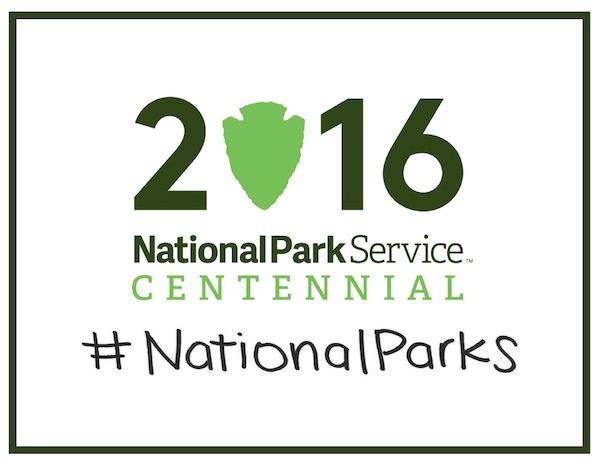 This year marks the 100th Anniversary of the National Park Service.  To celebrate this birthday milestone, you will select one of the national parks, research it, and write a short report.  Your informational report should include the following:The park you have chosen (for a full list, visit http://www.nationalpark-adventures.com/united-states-national-parks.html)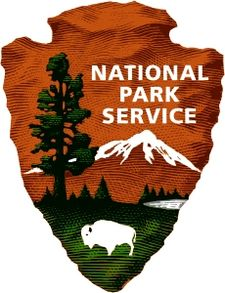 Park’s special significance.  What made it worthy of the National Park distinction?The physical geography of the park (natural landscapes and how they were created)The cultural geography of the park (the history of the people)Any environmental concerns surrounding the parkAny personal experiences or personal views you have about the parkA picture of the park, or a picture of a feature in the parkSubmission: You will complete your report in a Google doc and share it with me (medman@north-staracademy.com).  The title of your report should be: National Park Report.  Then, you will log into Utah Compose, copy and paste the text of your report into the Utah Compose assignment, and submit it.  You must do both steps to get credit for your work.Due: Tuesday, September 27th National Park ReportThis year marks the 100th Anniversary of the National Park Service.  To celebrate this birthday milestone, you will select one of the national parks, research it, and write a short report.  Your informational report should include the following:The park you have chosen (for a full list, visit http://www.nationalpark-adventures.com/united-states-national-parks.html)Park’s special significance.  What made it worthy of the National Park distinction?The physical geography of the park (natural landscapes and how they were created)The cultural geography of the park (the history of the people)Any environmental concerns surrounding the parkAny personal experiences or personal views you have about the parkA picture of the park, or a picture of a feature in the parkSubmission: You will complete your report in a Google doc and share it with me (medman@north-staracademy.com).  The title of your report should be: National Park Report.  Then, you will log into Utah Compose, copy and paste the text of your report into the Utah Compose assignment, and submit it.  You must do both steps to get credit for your work.Due: Tuesday, September 27th 